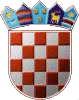 REPUBLIKA HRVATSKA KRAPINSKO-ZAGORSKA ŽUPANIJA      OPĆINA VELIKO TRGOVIŠĆE                OPĆINSKO VIJEĆEKLASA: 021-01/18-01/33UR.BROJ: 2197/05-18-05-01Veliko Trgovišće, 07.12.2018.g.	Na temelju članka 37. Statuta  općine Veliko Trgovišće («Službeni glasnik Krapinsko-zagorske županije» broj:   23/09, 8/13. i 6/18.)s a z i v a m10. sjednicu Općinskog vijeća općine Veliko Trgovišćedana   14.prosinca  2018.g. ( petak)  u  19,00  satiu prostorijama općine Veliko Trgovišće, Trg Stjepana  i Franje Tuđmana 2, i predlažem slijedećiD n e v n i      r e d    Usvajanje zapisnika  o radu  9.  sjednice   Općinskog vijeća održane   29.11.2018.g.1.  Odluka  o  II  izmjeni i dopuni   Proračuna Općine  Veliko Trgovišće  za 2018.g. 2.  II  izmjena i dopuna Programa:-  gradnje objekata i uređaja komunalne infrastrukture u 2018.g.- održavanja   komunalne infrastrukture    u 2018.g., - javnih potreba u društvenim djelatnostima u 2018.g.,  3. Odluka o donošenju  Proračuna Općine  i  Odluka  o izvršavanju Proračuna Općine za                    2019.g.,  4.   Donošenje  Programa:	 - gradnje objekata i uređaja komunalne infrastrukture u 2019.g. 	 - održavanja   komunalne infrastrukture    u 2019.g. 	 - javnih potreba u društvenim djelatnostima u 2019.g.5.  Odluka o raspoređivanju sredstava za redovito godišnje financiranje političkih stranaka u              2019. godini6. Odluka o izradi V izmjena i dopuna PPUO Veliko Trgovišće,7.  Odluka o komunalnom doprinosu,8. Odluka o izmjeni i dopuni Odluke o komunalnoj naknadi,9. Odluka o usvajanju Analize stanja sustava CZ u 2018, Plana razvoja za 2019.g.  10. Pitanja i prijedlozi   Molim da se ovom pozivu obavezno odazovete, a eventualnu spriječenost javite prije održavanja   sjednice !  Materijali za predložene točke dnevnog reda dostavljaju se uz poziv osim za točku 8. koja će se podijeliti prije početka sjednice.                                                                                                                      PREDSJEDNIK  							                            OPĆINSKOG VIJEĆA						 		                 Zlatko Žeinski, dipl.oec.     